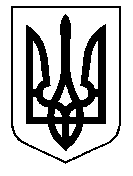 ТАЛЬНІВСЬКА РАЙОННА РАДАЧеркаської областіР  І  Ш  Е  Н  Н  Я23.12.2019                                                                                         № 38-11/VІІПро розірвання договору оренди
нерухомого майнаВідповідно до пункту 20 частини першої статті 43, статті 59 Закону України «Про місцеве самоврядування в Україні», Закону України «Про оренду державного та комунального майна», рішення районної ради від 15.03.2019 року № 31-15/VІІ «Про Порядок проведення конкурсу на право оренди, Методику розрахунку орендної плати та Типовий договір оренди  майна, що належить до спільної власності територіальних громад сіл та міста  Тальнівського району», враховуючи рішення сільських рад Тальнівського району про надання  районній раді  повноважень з  управління майном спільної власності територіальних громад сіл та міста Тальнівського району,  клопотання Головного управління статистики у Черкаській області, районна рада  ВИРІШИЛА:1. Розірвати достроково з 1 січня 2020 року за взаємною згодою сторін договір оренди  від 01.09.2016 №5/109-2016 частини приміщення адміністративної будівлі укладеного між Тальнівською районною радою та Головним управлінням статистики у Черкаській області, з врахуванням додаткових угод від 18.06.2019 № 43/2019 та від 01.10.2019 № 47/2019, шляхом  укладання  додаткової угоди про розірвання договору оренди та акту прийому-передачі.2. Доручити голові районної ради  Любомській В.О. підписати: 2.1 додаткову угоду про розірвання договору оренди № 5/109-2016 від 01.09.2016 року частини приміщення адміністративної будівлі із врахуванням додаткових угод до нього;2.2 акт приймання-передачі частини приміщення адміністративної будівлі що належить до спільної власності територіальних громад сіл та міста Тальнівського району.3. Контроль за виконанням рішення покласти на постійну комісію                       районної ради з питань комунальної власності, промисловості та регуляторної політики.Голова районної ради	В. Любомська